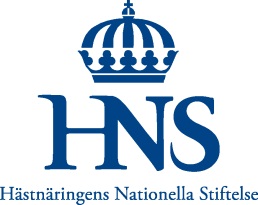 









Pressmeddelande 2013-07-30Sommartravsfinal i Rättvik
Upplev Häst travar in i Rättvik – sommartrav för alla
Det är inte bara duktiga kuskar som får närkontakt med hästar när Sommartravet 
intar Rättvik den 3 augusti. Upplev Häst är på plats och ser till att alla barn kommer i centrum och får borsta, rida och köra häst helt gratis. Lördag den 3 augusti finns Upplev Häst på plats på travbanan i Rättvik. Tävlingarna startar klockan 12.45 och klockan 13.00-15.30 drar Upplev Hästs barnaktiviteter igång. 

Projektet Upplev Häst är en nationell satsning där målet är att 5 000 barn och ungdomar upp till 15 år på olika sätt ska få komma i närkontakt med hästar. Hittills i år har 2 422 barn varit med på Upplev Hästs aktiviteter runt om i Sverige.
– Det är jättekul att få arbeta med Upplev Häst, träffa alla barn och se deras glädje när de möter hästen. Med den nationella satsningen ska vi göra något riktigt bra för barn och ungdomar runt om i landet tillsammans med de lokala, regionala och nationella organisationerna som vi samverkar med, säger Iia Abenius som är projektledare för Upplev Häst.
Organisationer och företag som medverkar vid Upplev Häst i Rättvik är bland annat Rättvik och Rommes travskolor, bruksnordsvensken Aragon tillsammans med Folke Lisell.
– Det är tack vare ett mycket gott och generöst samarbete med lokala och regionala krafter som vi kan erbjuda gratis hästaktiviteter till alla barn, säger Anahita Arai, ansvarig för det nationella projektet Upplev Häst vid Hästnäringens Nationella Stiftelse. 
– Jag är mycket glad över att ha Upplev Häst med oss i finalen för Sommartravet. Att vi ges möjligheten att visa upp den fina kontakten mellan hästen och människa betyder mycket för vårt event, säger Malin Silfverberg, projektledare för Sommartravet. 

Efter ett lyckat första år med Upplev Häst under 2012 har målsättningen höjts rejält. Under 2012 kom 600 barn och ungdomar över hela Sverige i kontakt med hästar. I år är siktet inställt på 
5 000. En av de frågor som Hästnäringens Ungdomssatsning (HUS) har prioriterat de senaste åren är hur vi ska få fler barn och ungdomar att intressera sig för hästar. För många blir hästen ett livslångt intresse med många positiva sidor som ett fysiskt aktivt liv, en social gemenskap och inte minst många oförglömliga stunder med hästen.För ytterligare information:
Iia Abenius, projektledare Upplev Häst 
E-post: upplevhast@gmail.com
Mobil: 076 109 59 98
När och var? Lördag den 3 augusti finns Upplev Häst på plats på Sommartravet i Rättvik. Mellan klockan 13.00-15.30 hittar du oss på publikplats. Vi erbjuder gratis hästaktiviteter så som hästborstning och klappning, ridning, körning och annat hästskoj.
	               Fakta om Upplev Häst
Upplev Häst är ett samverkansprojekt som drivs av Hästnäringens Ungdomssatsning (HUS) tillsammans med Svenska Ridsportförbundet, Svensk Galopp, Svensk Travsport, Svenska Islandshästförbundet, Svenska Hästavelsförbundet, Avelsföreningen för Svenska Varmblodiga Hästen och Brukshästarnas Samarbetskommitté. HUS finansieras via Hästnäringens Nationella Stiftelse (HNS) genom ett avtal mellan staten och trav-/galoppsporten som äger ATG. Av HNS ekonomiska medel har 4,3 miljoner kronor öronmärkts för ungdomsprojekt under 2013. 
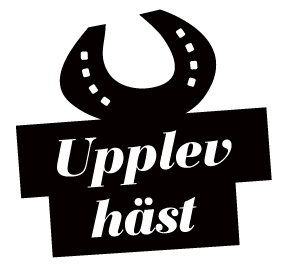 Fakta om Sommartravet
Sommartravet är idag ett etablerat koncept inom travet. Ett koncept som utvecklas från 2010 till 2013.
Genom Sommartravet vill vi visa upp travet/V75 när det är som absolut bäst. ATG vill genom Sommartravet stärka relationen med befintliga kunder, attrahera fler till banorna samt stärka de sportsliga dimensionerna och därigenom också driva spelet.
Sommartravet besöktes under 2012 av 86 000 personer under totalt åtta V75-omgångar. 
Sommartravet 2013 innefattar sju V75-dagar under en sexveckorsperiod med start 29 juni i Eskilstuna. Hästnäringens Nationella Stiftelse, HNS, är ett samverkansorgan inom svensk hästsektor. Speciellt intresse ägnas åt utbildning samt avel och uppfödning. HNS har det övergripande ekonomiska och organisatoriska ansvaret för Hästnäringens Riksanläggningar Flyinge, Strömsholm och Wången. Andra verksamhetsområden är gemensamma frågor samt forskning och utveckling via Stiftelsen Hästforskning. HNS, Hästsportens Hus, 161 89 Stockholm, www.nshorse.se